2020年4月9日御取引先　各位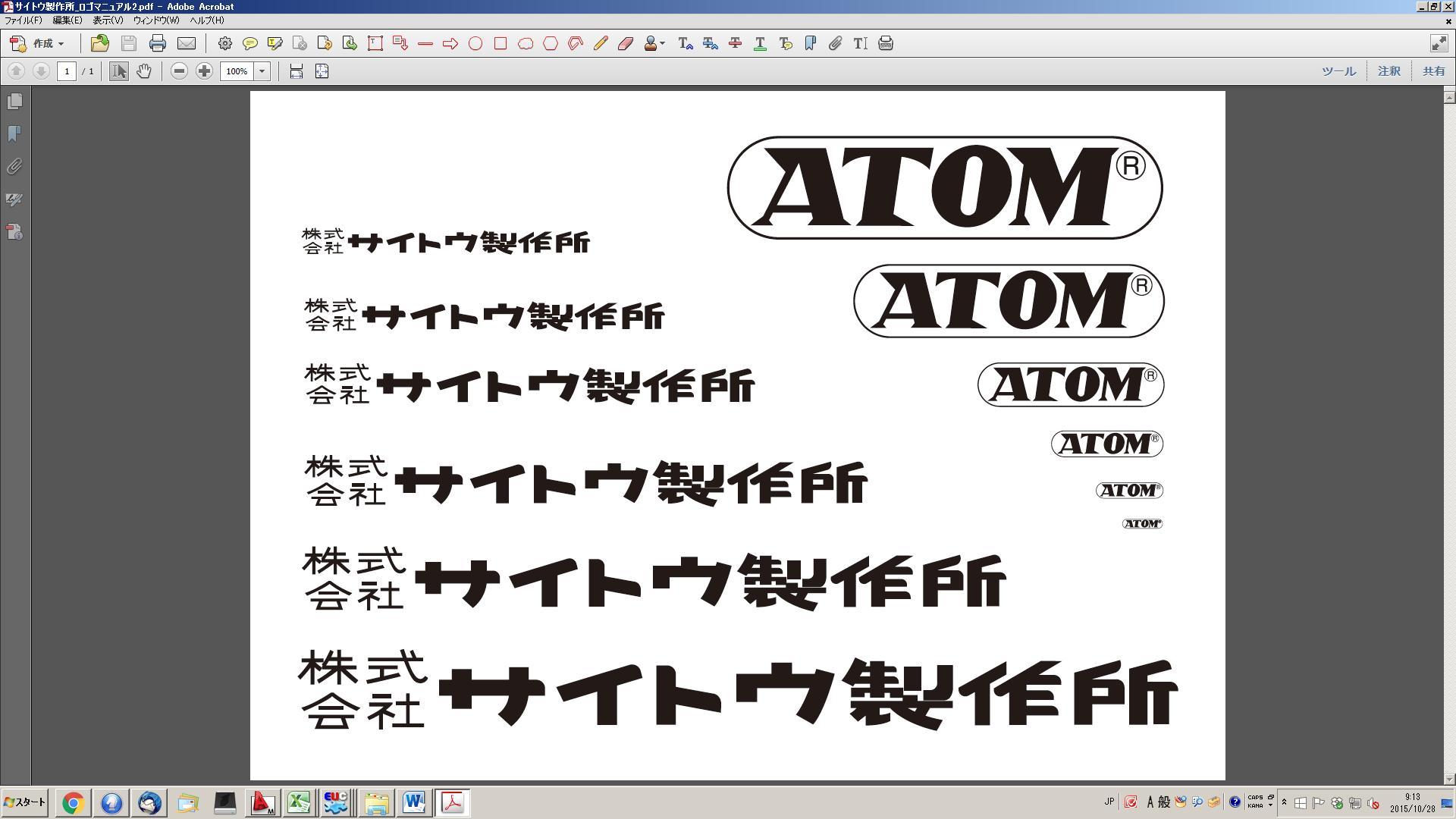 〒174-0052　東京都板橋区蓮沼町8-6 Tel：03-3966-7606　Fax：03-3966-7600「緊急事態宣言」発令期間中の対応ご案内拝啓貴社におかれましては、ますますご清栄のことと心よりお慶び申し上げます。また、平素は格別のご高配を賜り厚く御礼申し上げます。「緊急事態宣言」が発令されたことを受けまして、弊社では感染拡大防止の観点から　弊社本社（東京都板橋区蓮沼町8-6）に勤務する社員を対象として、業務の一部に関してテレワーク（在宅勤務）を実施致します。
可能な限り平常時と同様での対応に努めますが、状況に応じた対応になりますことを何卒ご理解くださいますよう、お願い申し上げます。今後共、より一層のお引き立てを賜ります様、重ねてお願い申し上げます。1.対象営業所	：東京本社（宮城県角田工場は通常営業）2.期間		：4月10日（金）から緊急事態宣言が解除されるまで3.業務体制	：本社営業・管理業務の一部をテレワークで対応本社出荷業務は通常通りなお、本件に関するお問い合わせにつきましては、弊社営業までご連絡をお願いいたします敬具